Western Australia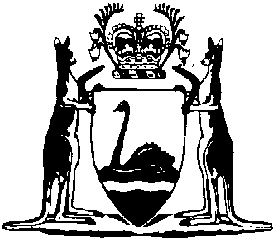 Electricity Distribution Access Order 2003Compare between:[01 Jan 2005, 00-e0-03] and [01 Apr 2006, 00-f0-06]Western AustraliaElectricity Corporation Act 1994Electricity Distribution Access Order 20031.	Citation		This order may be cited as the Electricity Distribution Access Order 2003.2.	Commencement		This order comes into operation on 1 January 2005.3.	Access to electricity distribution capacity	(1)	Under clause 2(1) of Schedule 6 to the Act, the corporation is to make available access to an existing or prospective user for the transport of electricity if the user is able to demonstrate, to the reasonable satisfaction of a distribution employee, that, in the period of 12 months beginning on the day on and from which the user wants access to be made available, the amount of electricity transported to each distribution exit point will be at least 50 megawatt hours.	(2)	In subclause (1) — 	“access” means access to spare capacity and new capacity;	“distribution employee” has the meaning given to that term in regulation 3 of the Electricity Distribution Regulations 1997;	“distribution exit point”, in relation to an existing or prospective user, means a distribution exit point as defined in regulation 3 of the Electricity Distribution Regulations 1997 to which the user wants electricity to be transported.4.	Revocation		The Electricity Distribution Access Order 2001 is revoked.Notes1	This is a compilation of the Electricity Distribution Access Order 2003.  The following table contains information about that order.Compilation tableCitationGazettalCommencementElectricity Distribution Access Order 200318 Jul 2003 p. 2843-41 Jan 2005 (see r. 2)